Сказка «По щучьему веленью»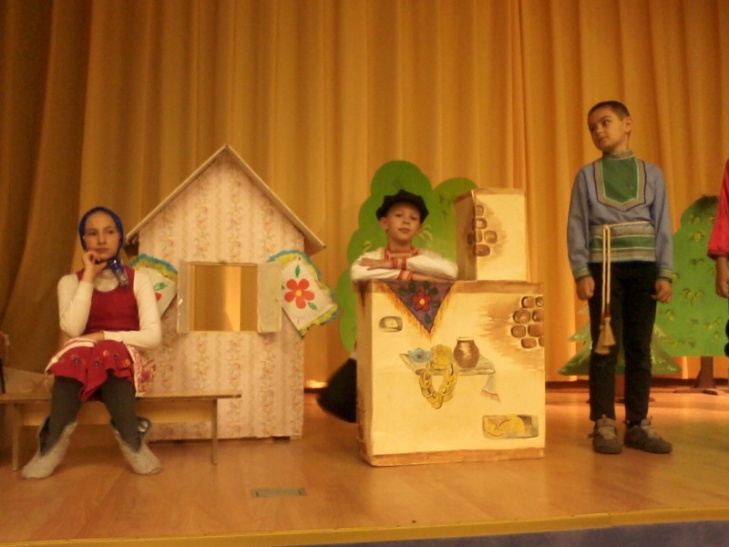 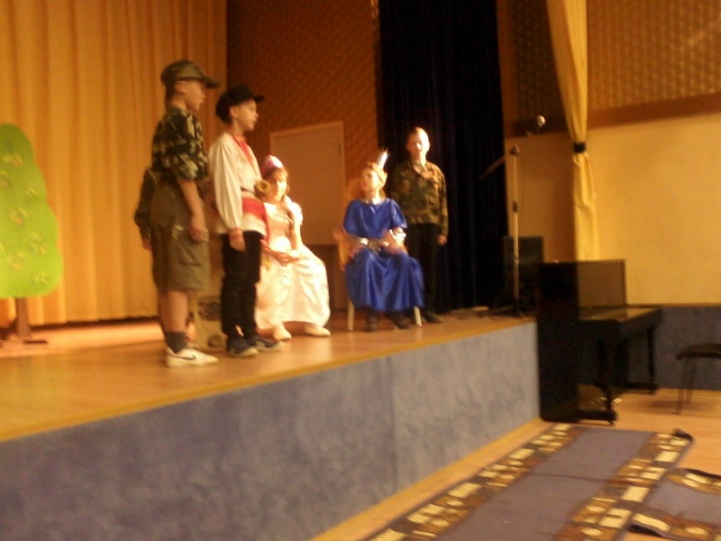 Действующие лица: Емеля, Щука, Царь, Генерал, Царевна, 1-й брат,2-й брат, автор.Автор.В одной деревушке,У самой речушки,Стояло село.Большое было.На краю села стояла изба.Жила там семья:Мать-старушка и молодые сыновья.Старший молодец-Был в строительстве творец.Средний сынок – был кузнец,В этом деле удалец.Ну, а меньшой, Емеля,Лежал на печи и жевал калачи.Как-то раз в базарный день,Ранним утром, сбросив лень,Братья лошадь запряглиИ товар свой повезли.А Емеле приказали:1-й братНе лежи ты на печи,Хватит лопать калачи,Вон, какой наел брюхан,Разорвался, глянь, кафтан.Быстро ты слезай с печи И водички принеси!2-й братНаруби ты дров в лесуИ налей в горшок кваску.Если все исполнишь в срок,Купим сникерсов мешок.ЕмеляБратцы, классно на печи!Не доел я калачи.Очи видеть не хотят,Доглядеть мне сон велят.1-й братТы с печи слезай, засоня,Не мели ты чушь спросонья,Ведра вон, в углу стоят,На тебя давно глядят.Емеля(потягиваясь)А во сне явилась мнеДевица-красавица.Прыгал, бегал у дворца,Мечтал я ей понравиться.(Братья уходят)Вот такую б мне жену-Милую, хорошую.Ладно. По воду пойду,Старшим братьям помогу.Автор.Вот пришел на реку он.Оглядел со всех сторон.Зачерпнул воды ведром,Стал тянуть – тяжеловато,Как тянуть его до хаты?Заглянул в ведро Емеля –И глазам своим не верит –Щука в ведрышке сидит,По-человечьи говорит.ЩукаОтпусти меня, Емеля,Будешь жить ты - не тужить.И желания твои Я исполню как свои.Только фразу ты скажи:«По щучьему веленью,По моему хотенью…»ЕмеляВот так рыбка, вот так мать!Вот умеет награждать!Ну-ка, ведра, шагом марш,До избушки сей же час!АвторТолько вымолвить успел,Ведра с места так рванули,Словно птицы, упорхнули.Он о деве помечтал И вприпрыжку побежал.Зал во дворце. ГенералЗдравствуй, батюшка мой царь,Пресветлейший государь!У ворот стоит народИ тебя к себе зовет.ЦарьЧто им надобно?Встать лень.С трона прыгаю весь день.Вон, гляди, мозоль какой!Портит царский мой покой.Расскажи мне, в чем там дело?Разберусь я вмиг умело!ГенералПоявился обормот-Это он мутит народ.Без лошадок, на печи,Жрет, ленивый, калачи. Посбивал он все заборы
Раздавил курей, опоры.Указатель на дворецПередвинул в тот конец.ЦарьЭто что ж, ко мне и гостиНе доедут нынче?...ГенералБросьте!Мы Емелю приведемИ управу-то найдем.Изба.АвторВот собрав солдат толпу,Генерал вошел в избу.А Емеля сидел за столомЗаедал молочко пирожком,Ел еще рыбешкуДеревянной ложкой.ГенералСобирайся, Емеля, к царю на поклон,Нанес ты царству серьезный урон.Сам не пойдешь, поведу тебя силой.Хватит трескать, дружочек мой милый.ЕмеляДолго топать к вам во дворец,Устанут ноги мои вконец.Не казенные они у меня,На печи поеду я.По щучьему веленью,По моему хотенью…АвторЕдет Емеля на печи,Дыма, визга – хоть кричи.Люди в стороны бросаются,Емелиной печи опасаются.А солдаты с генераломБегут следом, спотыкаются,На Емелю за скорость ругаются.Вот приехали во дворец,И Емеля слез с печи наконец.Зал во дворце.ЦарьКак же ты посмел, холоп,Въехать в царский огород?!Сбить подпорки мои в бане?!Не хочу я мыться в ванне!А что за печка у тебя?Такой нет и у царя!Хочу транспорт я такой,Чтоб объехать край родной.ЕмеляЭта печка – самоход,Хочешь – вплавь, хочешь – вброд.Хочешь - хлебом одарит,Хочешь – в небо полетит.Царь Ты продай её царю,И тебя я одарю!Выдам дочку за тебя,А то долго выбирает,Женихов все отвергает.Тот не эдак, тот не сяк,Словно батенька дурак.А за печку самоходку дамТебе еще коня,И деревню, и поля.ЦаревнаНе хочу я такого,За деревенского, простого!Что вы, батюшка, меняКак буренку продаете,Или я уж не в почете?ЕмеляЭто девушка из снаПолюбила бы меня.Ох, не стал бы я лениться,Начал весело трудиться.
Я б царевну обожал!Никогда б не обижал!По щучьему веленью,По моему хотенью…АвторТолько он сказал заветные слова,У царевны закружилась голова.Сердце что-то заболело,Защемило и запело.Царевна (танцуя)Ох, Емеля, дорогой!Стать хочу твоей женой.Ты отдай папаше печь –Будет где ему прилечь.Ну а сам садись на трон.Будешь,  словно царь Гвидон.АвторСтал Емеля царством править,Знал, кого куда направить.Братья брату помогали,Про народ не забывали.